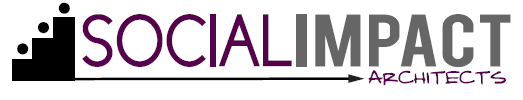 Storytelling “Hollywood” OutlineSCRIPT TITLE______________________________________________________________________________OPENING SCENEWhat is your starting point?Who is your hero?How do you draw us in?________________________________________________________________________________________________________________________________________________________________________________________________________________________________________________________________________________________________________________________THE SET UPWho are the main characters?Who is the protagonist (hero)? Is there an antagonist (villain) yet?Where is the story set?How can we identify with the hero?________________________________________________________________________________________________________________________________________________________________________________________________________________________________________________________________________________________________________________________INCITING INCIDENTWhat is the catalyst that turns the world upside down?________________________________________________________________________________________________________________________________________________________________________________________________________________________________________________________________________________________________________________________BIG DECISIONWhat is the hero debating?What are the pros and cons? Why is it hard for them to decide?What does the hero decide?________________________________________________________________________________________________________________________________________________________________________________________________________________________________________________________________________________________________________________________CHARACTER DEVELOPMENTWhat is the new world like?What funny & interesting things happen along the way?How do you draw us in?________________________________________________________________________________________________________________________________________________________________________________________________________________________________________________________________________________________________________________________ANTAGONISTWho is the antagonist?Is there a villain beyond the person?What happens?________________________________________________________________________________________________________________________________________________________________________________________________________________________________________________________________________________________________________________________ALL IS LOSTWhat goes wrong?What didn’t the hero expect and why?________________________________________________________________________________________________________________________________________________________________________________________________________________________________________________________________________________________________________________________AHA! MOMENTHow does the hero overcome the antagonist?What is the underlying message of hope and/or redemption?________________________________________________________________________________________________________________________________________________________________________________________________________________________________________________________________________________________________________________________RESOLUTIONWhat does the hero learn?What do you hope others learn from the story?________________________________________________________________________________________________________________________________________________________________________________________________________________________________________________________________________________________________________________________COMMENTS/SUGGESTIONS________________________________________________________________________________________________________________________________________________________________________________________________________________________________________________________________________________________________________________________